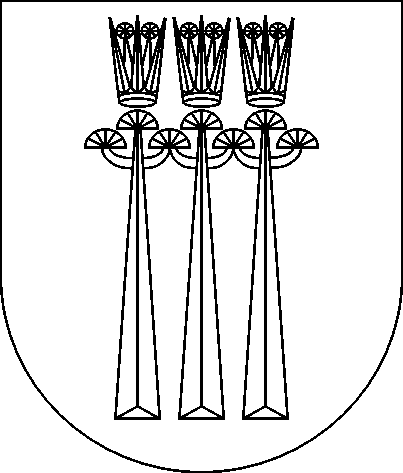 DRUSKININKŲ SAVIVALDYBĖS ADMINISTRACIJOS DIREKTORIUSĮSAKYMASDĖL 2024 METŲ DRUSKININKŲ SAVIVALDYBĖS VISUOMENĖS SVEIKATOS PROJEKTŲ SĄRAŠO IR JIEMS ĮGYVENDINTI SKIRTŲ LĖŠŲ PATVIRTINIMO2024 m. kovo     d. Nr. DruskininkaiVadovaudamasi Lietuvos Respublikos vietos savivaldos įstatymo 18 punktu, 34 straipsnio 1 dalimi, Druskininkų savivaldybės visuomenės sveikatos projektų konkurso organizavimo ir finansavimo tvarkos aprašo, patvirtinto Druskininkų savivaldybės administracijos direktoriaus 2016 m. gruodžio 6 d. įsakymu Nr. V35-1018 „Dėl Druskininkų savivaldybės visuomenės sveikatos projektų konkurso organizavimo ir finansavimo tvarkos aprašo bei paraiškos visuomenės sveikatos projektui finansuoti formos tvirtinimo“ 17 ir 25 punktais,t v i r t i n u 2024 metų Druskininkų savivaldybės visuomenės sveikatos projektų
sąrašą ir jiems įgyvendinti skirtas lėšas (pridedama).Šis sprendimas per vieną mėnesį nuo jo paskelbimo arba pranešimo apie viešojo
administravimo subjekto veiksmus (atsisakymą atlikti veiksmus) suinteresuotai šaliai gavimo
dienos gali būti skundžiamas Lietuvos administracinių ginčų komisijos Kauno apygardos skyriui Laisvės al. 36, Kaunas) arba Regionų apygardos administraciniam teismui (A. Mickevičiaus g. 8A, Kaunas).Savivaldybės administracijos direktorė			           		Parengė Eglė SadauskaitėPATVIRTINTADruskininkų savivaldybės administracijos direktoriaus 2024 m. kovo  d. įsakymu Nr. 2024 METŲ DRUSKININKŲ SAVIVALDYBĖS VISUOMENĖS SVEIKATOS PROJEKTŲ SĄRAŠAS IR JIEMS ĮGYVENDINTI SKIRTOS LĖŠOS_______________________Eil.Nr.Projektą vykdančios organizacijos pavadinimasProjekto pavadinimasSkiriama lėšų suma, eurais1.Viešoji įstaiga Druskininkų ligoninė„VšĮ Druskininkų ligoninės reabilitacijos skyriaus įrangos modernizavimas“18 5002.Viešoji įstaiga Druskininkų ligoninė„Švietimo įstaigų darbuotojų prevencinis sveikatos tikrinimas“9 4803.Viešoji įstaiga Druskininkų ligoninė„VšĮ Druskininkų ligoninės darbuotojų kompetencijos kėlimas“5 3854.Viešoji įstaiga Druskininkų pirminės sveikatos priežiūros centras„Ankstyvosios korekcijos programa“8 9105.Viešoji įstaiga Druskininkų pirminės sveikatos priežiūros centras„Socialiai pažeidžiamų grupių asmenų pavėžėjimas į ASPĮ“8 3606.Viešoji įstaiga Druskininkų pirminės sveikatos priežiūros centras„VšĮ Druskininkų pirminės sveikatos priežiūros centro darbuotojų kompetencijos kėlimas“5 3857.Viešoji įstaiga Druskininkų pirminės sveikatos priežiūros centras„Psichikos sveikatos gerinimas vaikams ir paaugliams“12 2608.Druskininkų savivaldybės visuomenės sveikatos biuras„Už sveiką rytojų“4 7109.Druskininkų miesto cukrinio diabeto klubas „Atgaja“„Cukrinis diabetas ir gydymo prevencija Druskininkų savivaldybėje“10 00010.Viešoji įstaiga Druskininkų jaunimo užimtumo centras„Asmenybės inkubatorius“4 00011.Druskininkų švietimo centras„Tarpinstitucinės supervizijos ugdymo/socialinės/sveikatos sričių įstaigoms“3 00012.Druskininkų savivaldybės administracija„Defibriliatorių tinklo plėtra Druskininkų savivaldybėje“4 00013.Mažoji bendrija Dariaus projektai„Saugi mokykla“7 000IŠ VISO:IŠ VISO:IŠ VISO:100 990